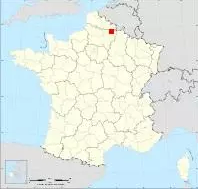 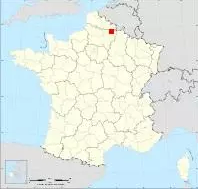 I-L’EXEMPLE DE MARLY-GOMONT	A-Marly-Gomont vu par KaminiDoc 1 : Paroles de la chanson Marly-Gomont, Kamini, RCA Music Group, 2006, https://paroles2chansons.lemonde.fr LIS LES PAROLES DE LA CHANSON AFIN DE REPONDRE AUX QUESTIONS EN PAGE 3Dédicacé à  tous ceux qui viennent des petits patelins 
Ces petits patelins paumés 
Pour qui personne n'a jamais rappé 
Même pas un flow 
Ces petits patelins paumés 
Que même la France y sait pas qui sont là  chez elle 
Les petits patelins paumés que personne ne connaît 
Même pas Jean-Pierre Pernaut1

Je m'appelle Kamini 
Je viens pas de la té-ci 
Je viens d'un petit village qui s'appelle Marly-Gomont 
Alors come on sur le beat un, le beat un, le beat un qui fait la tam tam tam 
A Marly Gomont y'a pas de béton, 65 ans la moyenne d'âge dans les environs 
Un terrain de tennis, un terrain de basket 
Trois jeunes dans le village donc pour jouer c'est pas chouetteJe viens d'un village paumé dans l'Aisne en Picardie facilement 
95 pour cent de vaches, 5 pour cent d'habitants 
Et parmi eux, une seule famille de Noirs 
Fallait que ce soit la mienne, putain un vrai cauchemar 
J'ai dit à  mon père, « on aurait pu aller s'installer à  Moscou non 
On aurait été pas trop dépaysé par la température ni par les gens » 
Il m'a répondu « hé mais comment ça mais tu te moques de moi toi ça va aller » 
Tu parles j'avais 6 ans premier jour d'école et ben j'ai chialé à  cause de ces petits cons 
Tu sais comment ils m'appelaient 
« Hé bamboula, hé pépito hé bamboula hé l'noiraude hé » 
Dans la bouche des enfants réside bien souvent la vérité des parentsRefrain x2 
Je viens pas de la cité mais le beat est bon 
Je viens pas de Panam mais de Marly Gomont 
Y'a pas de bitume là-bas, c'est que des pâtures 
Mais cela n'empêche que j'ai croisé pas mal d'ordures 												TSVPA Marly Gomont les gens ils parlent pas verlan 
Ils parlent à l'endroit com' cha c'est bien suffisant 
Des fois ils t'aiment bien 
« J'aime pas les Arabes, j'aime pas les Noirs                                                                                 
Mais toi je t'aime bien, même si t'es noir » 
De temps en temps ils font de la politique aussi, avec plein de philosophie 
« De toutes façons moi je dis, tous des pourris hein »
Dans les petits patelins il faut pas être cardiaque 
Ah ouais sinon t'es mal, il faut traverser 20 villages en tout 50 bornes pour trouver un hôpital que dalle 
Là  bas y'a rien c'est des pâtures, des fois il y a un match de foot le dimanche 
Le stade c'est une pâture sur lequel les lignes sont tracées, les buts sont montés et les filets 
Et dans l'équipe du coin il y a toujours un mec qui se fait surnommé Kéké 
« Allez Kéké allez Kéké !!! »
Et si c'est pas Kéké dans l'équipe d'en face il y a toujours un mec qui s'appelle Biquette 
« Allez Biquette allez Biquette « 
Une journée type dans le coin 
Le facteur, un tracteur et rienEnfin si une vache de temps en temps (Meuuuh) 

Refrain x2 

A l'école maternelle j'étais le seul Black 
Et dans ce putain de collège, j'étais le seul Black 
Et dans le putain de lycée j'étais le seul Black 
De la maternelle au lycée toujours autant de claques 
Qui se perdaient dans la nature ou dans la raison 
Mon papa me disait toujours 
« Faut pas se battre hein fiston »
Mais moi je voulais me révolter mais là- bas il y a rien à  cramer 
Il y a qu'un seul bus pour le lycée, c'est le même pour le centre aéréPas la peine d'aller brûler l'voiture du voisin 
Déjà  ils en ont pas ils ont tous des mobylettes 
En plus la boulangerie elle est à  8 kilomètres 
8 kilomètres, tous les matins à  mobylette 
Il est parti ou Vincent, il est parti en catimini? 
Ah ben non pas de ça chez nous hein 
Il est parti à  mobylette hein 
Il est parti en mobylette hein le métro des petits patelins 
Le beat un le beat un qui fait la tam tam tam tam tam 

Dédicacé à  tous les petits patelins 
Les petits patelins paumés où c'est la misère 
Où il y a rien à  faire, où il y a tout à  faireCes petits patelins paumés que personne ne connaît 
Même pas Jean Pierre Pernaut 1

Refrain x41 : Jean-Pierre Pernaut est le présentateur du Journal de 13h sur la chaîne de télévision TF1. Il présente régulièrement des reportages sur les régions de France.REPONDS AUX QUESTIONS OU CONSIGNES SUIVANTES :1-Quel document t’est ici proposé ?2-Relève ci-dessous les éléments du document permettant de présenter l’auteur :3-Encadre en rouge dans le document le nom du village dont il est question, ainsi que les éléments   permettant de le localiser à l’échelle locale et régionale.4-Où donc se situe-t-il à l’échelle nationale ? A l’échelle européenne ?5-Souligne en rouge les passages caractérisant la population du village.   Que Kamini veut-il ici nous faire comprendre ?6-Souligne en vert les mentions qui évoquent la nature de l’espace productif dominant à Marly-   Gomont.   Quel est-il ?7-Souligne en bleu les passages traitant des conditions de vie des habitants du village.   Que Kamini veut-il que nous comprenions ?8-Que veut-il encore nous faire comprendre lorsqu’il évoque sa propre expérience de vie à Marly-   Gomont ?9-Intéresse toi aux extraits initialement soulignés en noir dans le texte : quel sens revêtent ces    passages ?10-Surligne maintenant les termes utilisés par Kamini pour qualifier/nommer son village.Doc 2 : Marly-Gomont, clip vidéo, Kamini,  RCA Music Group,2006. https://www.youtube.com/watch?v=GGPXjiwlWZcCLIQUE SUR LE LIEN CI-DESSUS OU COPIE-COLLE LE. REGARDE LE CLIP AFIN DE REPONDRE AUX QUESTIONS SUIVANTES :1- Dans son clip, comment Kamini parvient-il à mettre en valeur les différents aspects de la vie à Marly- Gomont abordés dans sa chanson ?2-Quels atouts sont par ailleurs ici mis en valeur ?Doc 3 : Bande annonce du film Bienvenue à Marly-Gomont, J.Rambaldi, 2016          https://www.youtube.com/watch?v=ttPrG3gHLZ8CLIQUE SUR LE LIEN CI-DESSUS OU COPIE-COLLE LE. REGARDE LA BANDE ANNONCE AFIN DE REPONDRE AUX QUESTIONS SUIVANTES :1-Au vu de la bande annonce, quel est le sujet du film ?2-Que cet extrait vient-il préciser sur les aspects évoqués plus hauts par la chanson ?     B---ne se résume-t-il qu’au portrait brossé par le chanteur ?Doc 4 : Affiche réalisée par des élèves de 3è du collège Claudel de Marseille, 2018, https://www.clg-claudel.ac-aix-marseille.fr/spip/spip.php?article783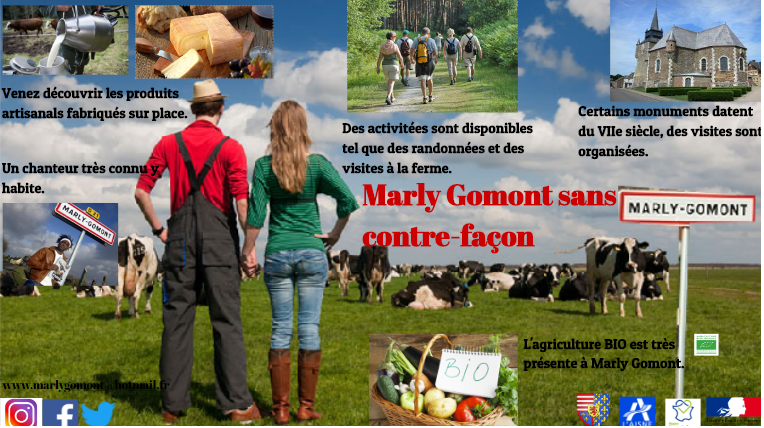 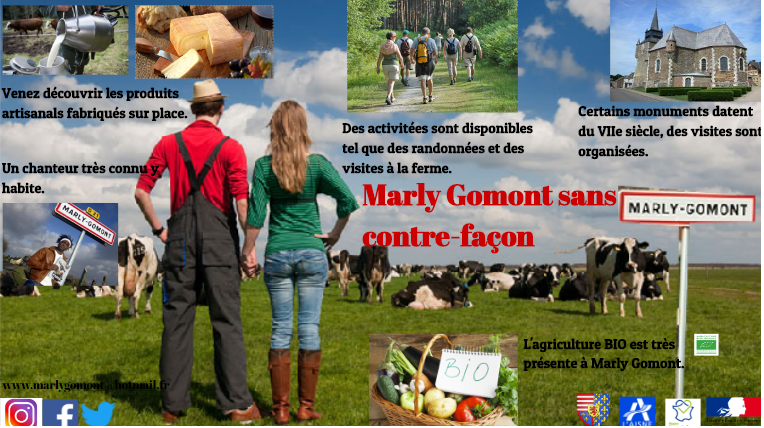 OBSERVE CETTE AFFICHE AFIN DE REPONDRE AUX QUESTIONS SUIVANTES 1-Quel document te propose-t-on ?2-Décris-le :3- Quels éléments présentés plus haut par Kamini retrouves-tu ici ?4-Quels sont les nouveaux éléments introduits qui complètent notre connaissance de Marly-Gomont ?II---EST-IL REPRESENTATIF DES ESPACES DE FAIBLE DENSITE EN FRANCE ?     A-Des espaces habités nombreux, qui semblent délaissés.Doc 5 : La France des faibles densités démographiques, Annabac, 2016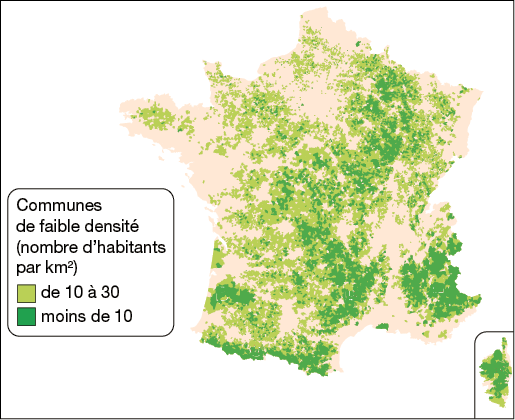 OBSERVE LE DOCUMENT ET SA LEGENDE AFIN DE REPONDRE AUX QUESTIONS QUI SUIVENT :1-Quelle est la nature du document ?2-Quelle information est représentée ?3-Quel figuré est utilisé pour ce faire ?4-En quoi ce document vient-il préciser notre connaissance des espaces de faible densité ?Doc 6 : Evolution de l’accessibilité des territoires par autoroute entre 2000 et 2009, Annabac, 2016.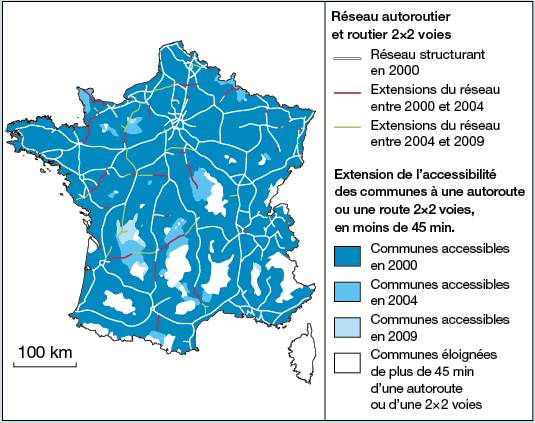 Doc 7 : Les déserts médicaux en France, Infographie, La Croix, 8 avril 2015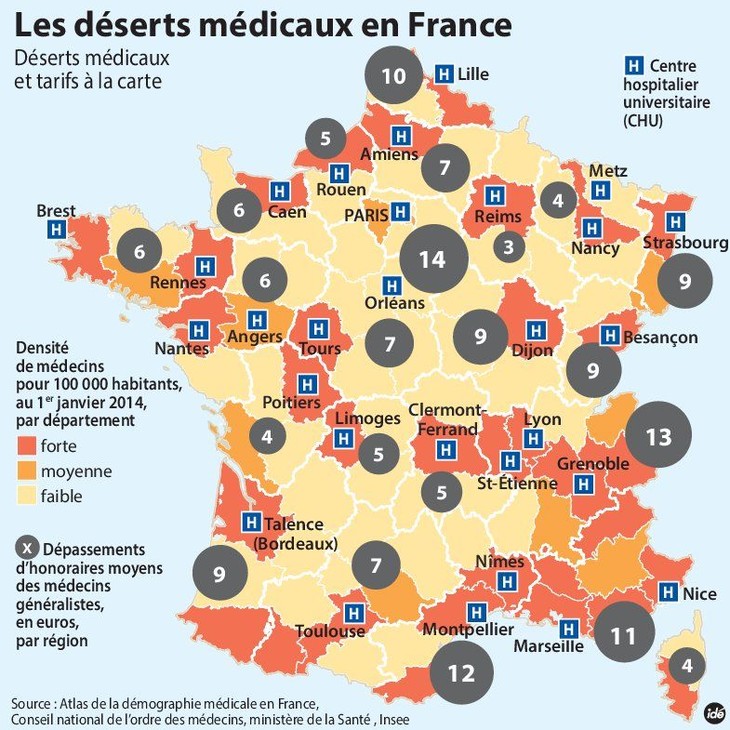 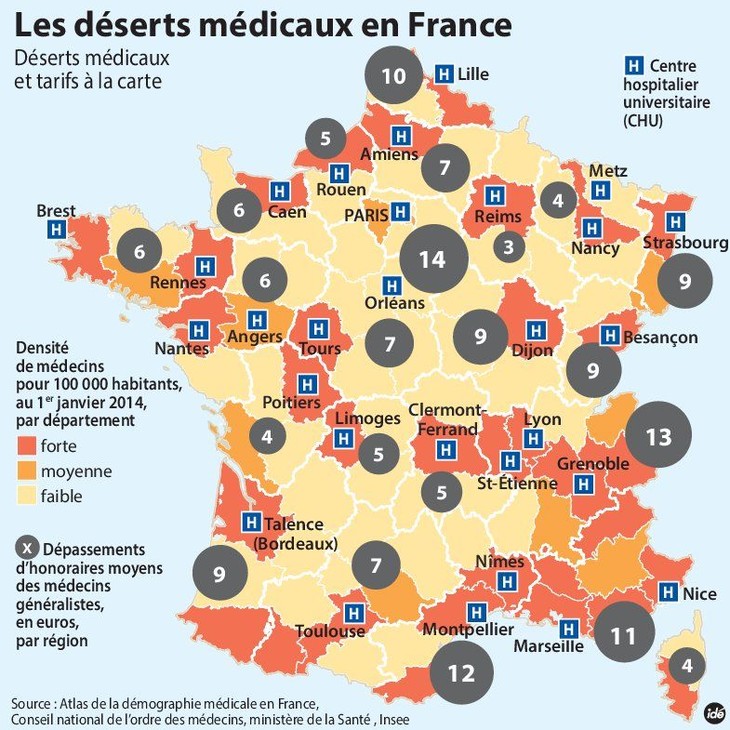 Doc 8 : Caricature de Plantu, Le Monde, 2013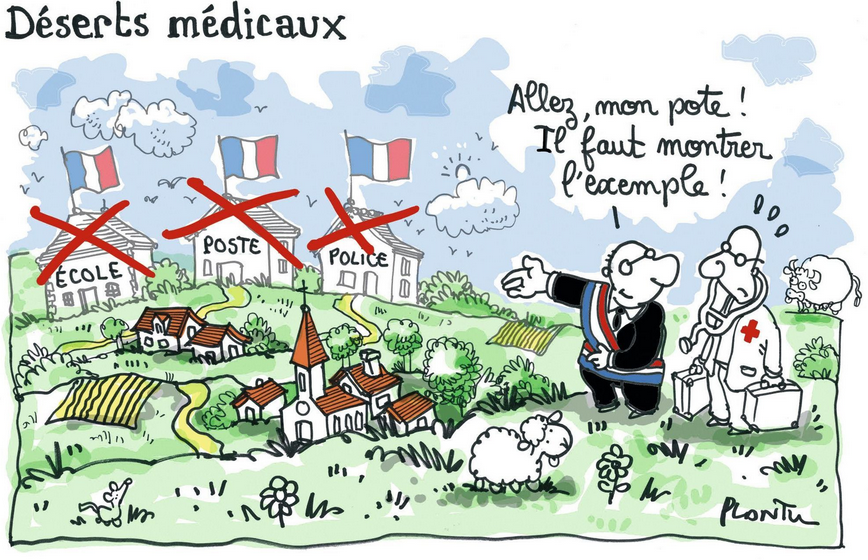 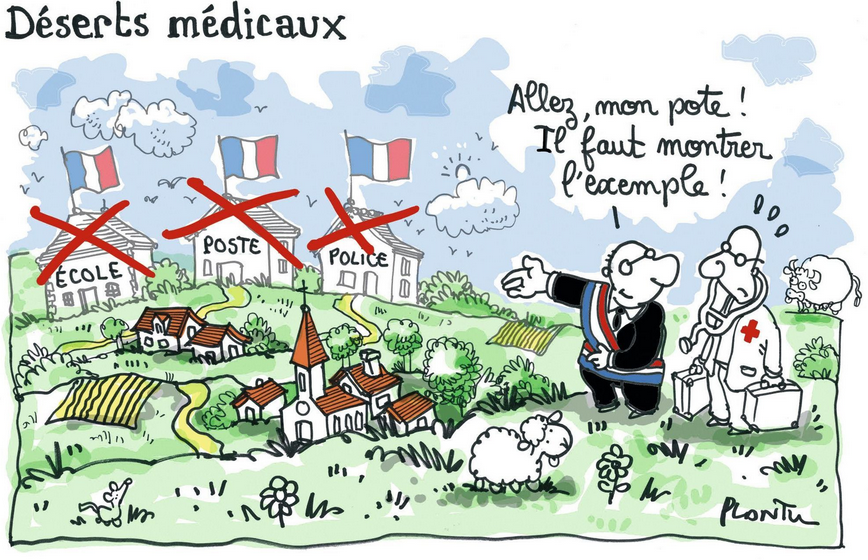 1-Quelles informations les documents 6 et 7 nous permettent de caractériser encore les espaces de faibles densités ?2-En quoi le document 8 vient-il aussi affiner le portrait de ces espaces ?     B---mais qui présentent des atouts exploités et valorisésOBSERVE LE DOCUMENT ET SA LEGENDE AFIN DE REPONDRE AUX QUESTIONS QUI SUIVENT :Doc 9 : Les espaces productifs des espaces de faible densité, histoire-géographie-EMC 3ème, Hatier, 2015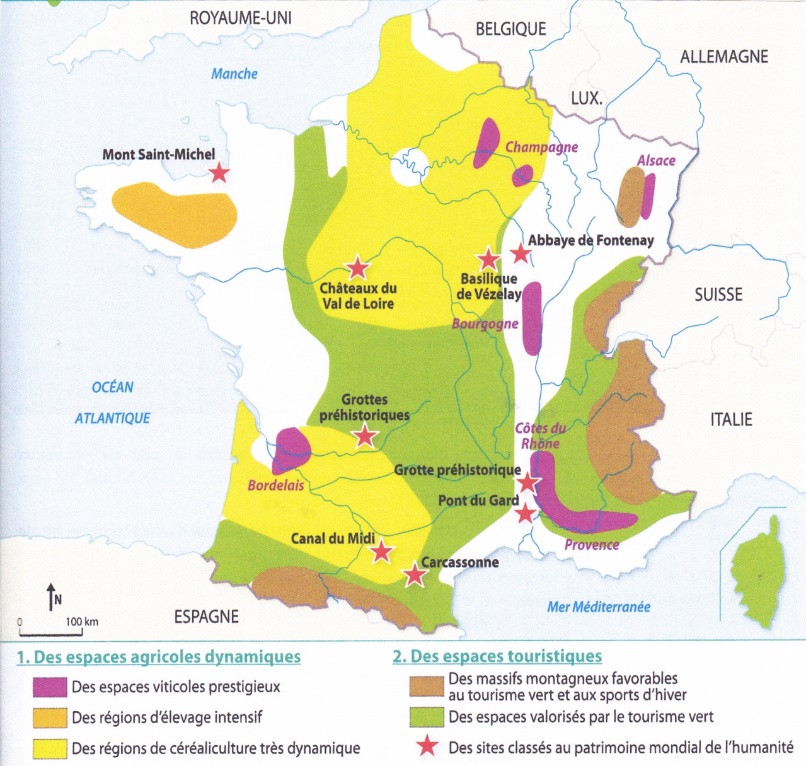 1-Présente le document :2-En quoi ce document vient-il nuancer les conclusions émises à l’aide des documents 6, 7 et 8 qui précédaient celui-ci ?Doc 10 : Affiche de promotion des usages numériques, Pays de Saint Flour, Haute Auvergne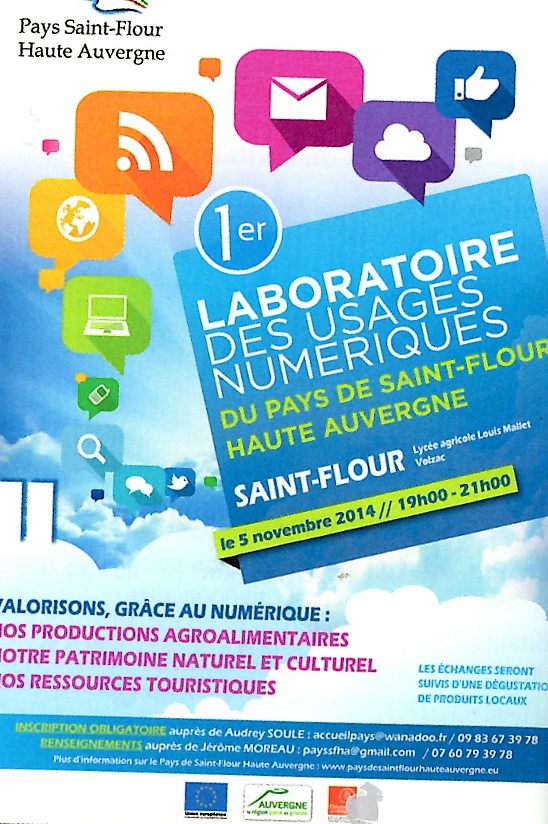 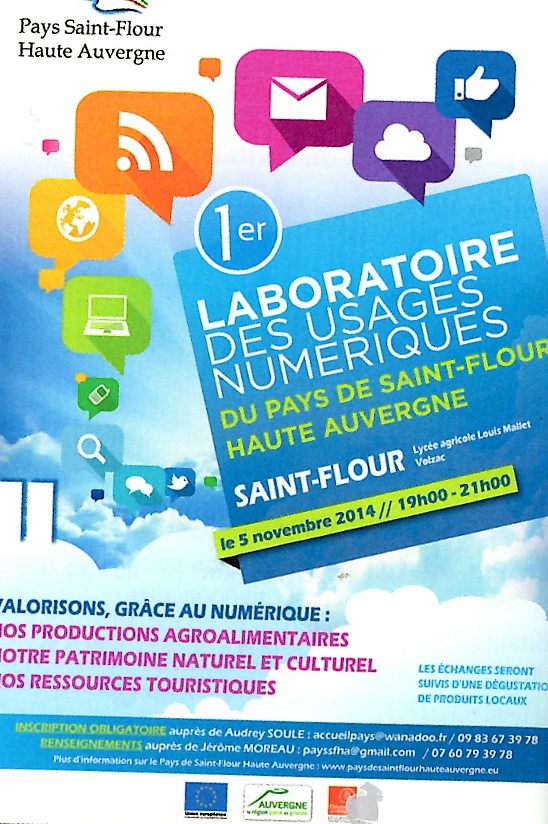 LIS LE DOCUMENT CI-DESSOUS, ET REPONDS AUX QUESTIONS QUI L’ACCOMPAGNENT	   		Doc 11 : « Ils ont choisi le Cantal, D’après Marie Bartnik, Le Cantal se repeuple grâce au télétravail », Le Figaro, 22 octobre 2012 ;1-Dans le paratexte, relève la source de ce document.2-Où le couple lillois décide-t-il de s’installer ? Souligne l’information en rouge dans le document.   Localise ce lieu  à l’échelle nationale.3-Quels éléments ont facilité cette installation ? Souligne les informations le révélant en vert dans le texte.4-Encadre en vert la mention de l’acteur de cette aide à l’installation.5-Comment Audrey travaille-t-elle ?    Que cela signifie t-il ?  En quoi cela cette méthode de travail joue-elle en faveur des espaces de faibles densités ?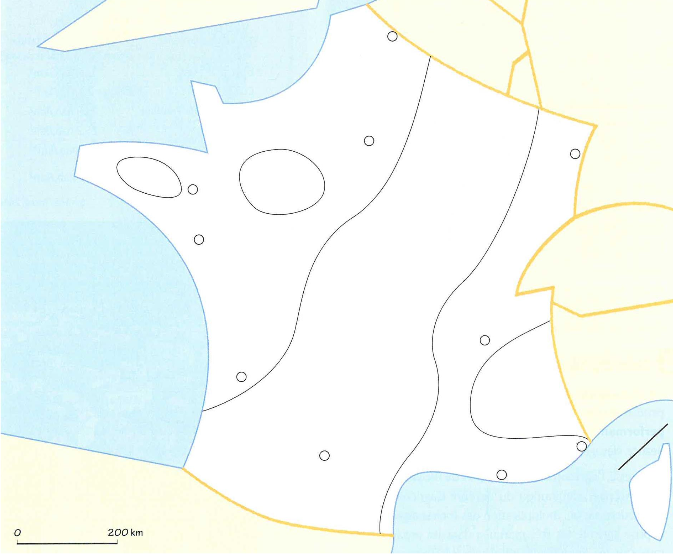 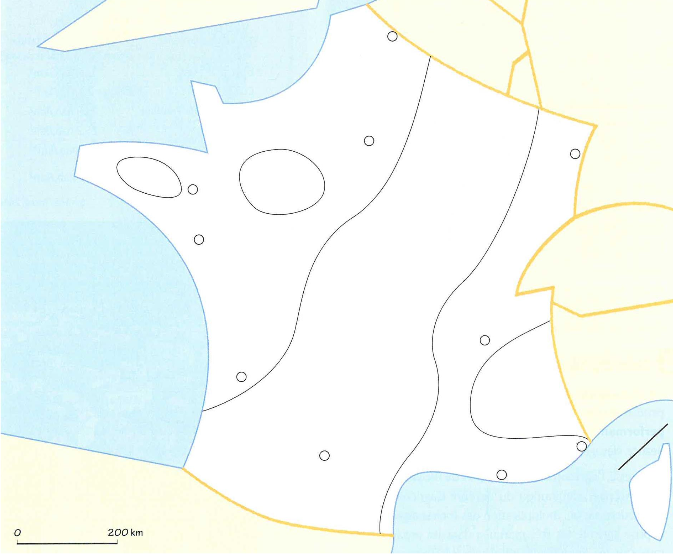 I-La France des faibles densitésII---offre des atouts attractifsIII---et bénéficie de nouvelles dynamiques         Moins de ------------        Station de sport d’hiver        Parc naturel nationalBEAUCE : région d’agriculture                 productiviste              Attractivité des          territoires au Sud             Migration des néo-ruraux